Zestaw III - klasa 6, termin oddania do18.02.2022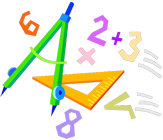 Zadanie 1 (3 pkt)Oblicz z ilu minut składa się pól doby i trzy kwadranse.Zadanie 2 (3 pkt)Ania kupiła 3 i ćwierć metra taśmy do obszycia prostokątnej serwetki. Serweta ma  długości i  szerokości. Czy wystarczy jej taśmy?Zadanie 3 (3 pkt)Rodzina Anieli wyjechała na wakacje samochodem. W podróż wyruszyła o godzinie 6.40, a na miejsce wypoczynku dotarła o 15.15. W trakcie podróży rodzina zatrzymała się na dwie przerwy na odpoczynek, po kwadransie każda, i jedną przerwę na posiłek, która trwała 25 minut. Ile godzin zajęła rodzinie Anieli sama jazda samochodem podczas tej podróży?Zadanie 4 (3 pkt)Odległość 6km od domu do szkoły Grześ pokonał w jedną godzinę. Z powrotem szedł ta samą drogą z prędkością 4km/h. W jakim czasie Grześ przebywa drogę do szkoły i z powrotem? Jaka jest średnia prędkość Grzesia na tej drodze?Zadanie 5 (3 pkt)Właściciel sklepu spożywczego kupił w hurtowni 150 litrów wody w cenie  za opakowanie zawierające sześć litrowych butelek. Hurtownia udzieliła klientowi rabatu w wysokości . Ile właściciel sklepu zapłaci za 150 litrów wody?POWODZENIA!